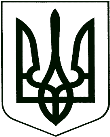 	У К Р А Ї Н А	 КОРЮКІВСЬКА МІСЬКА РАДАЧЕРНІГІВСЬКА ОБЛАСТЬ                                                             ПроєктР І Ш Е Н Н Я(друга сесія восьмого скликання)15 грудня 2020 року                        м. Корюківка                                  №___- 2/VІIIПро приватизацію земельних ділянокна території Хотіївського старостинського округу	Розглянувши заяви громадян про передачу безоплатно у власність земельних ділянок та додані матеріали, враховуючи рекомендації постійної комісії міської ради з питань житлово-комунального господарства, регулювання земельних відносин, будівництва та охорони навколишнього природного середовища, керуючись ст.ст. 12, 79-1, 116, 118, 121, 122, 186, 186-1 Земельного кодексу України, ст. 26 Закону України «Про місцеве самоврядування в Україні»,міська рада вирішила:1.Затвердити Костинюку Івану Івановичу проєкт землеустрою щодо відведення земельної ділянки безоплатно у власність, загальною площею  0,4874  га для ведення особистого селянського господарства в адміністративних межах Корюківської міської ради (в межах населеного пункту села Хотіївка), Корюківського району Чернігівської області. 1.1.Передати Костинюку Івану Івановичу безоплатно у власність земельну ділянку площею 0,4874 га, (кадастровий номер земельної ділянки 7422489400:01:000:0003) із земель сільськогосподарського призначення комунальної власності для ведення особистого селянського господарства, яка розташована в адміністративних межах Корюківської міської ради (в межах населеного пункту села Хотіївка), Корюківського району Чернігівської області.2.Затвердити Костинюку Івану Івановичу  технічну документацію із землеустрою щодо встановлення меж земельної ділянки в натурі (на місцевості) для передачі у власність для будівництва і обслуговування житлового будинку, господарських будівель і споруд (присадибна ділянка), (КВЦПЗ 02.01.), площею 0,2500 га, по вул. Садова, 43, с. Хотіївка.2.1.Передати Костинюку Івану Івановичу безоплатно у власність земельну ділянку для будівництва і обслуговування житлового будинку, господарських будівель і споруд (присадибна ділянка) площею 0,2500 га, по вул. Садова, 43, с. Хотіївка, кадастровий номер земельної ділянки 7422489400:01:000:0001, цільове призначення - для будівництва і обслуговування житлового будинку, господарських будівель і споруд (присадибна ділянка), категорія земель – землі житлової та громадської забудови.3.Право власності на земельну ділянку виникає з моменту державної реєстрації цього права та оформлюється відповідно до Закону України «Про державну реєстрацію речових прав на нерухоме майно та їх обтяжень». Земельну ділянку використовувати за цільовим призначенням, з дотриманням вимог статей 20, 91, 103 Земельного кодексу України, Закону України «Про особисте селянське господарство» та інших нормативно-правових актів.4. Контроль за виконанням даного рішення покласти на постійну комісію міської ради з питань житлово-комунального господарства, регулювання земельних відносин, будівництва та охорони навколишнього природного середовища. 	Міський голова 						        		          Р.АХМЕДОВПОГОДЖЕНО:Начальник юридичного відділу – державний реєстратор міської ради                                                І. ВАЩЕНКО                   